                                                                                                              Όνομα:…………………                 Μ’ αρέσει                                              Δε μ’ αρέσει …………………………                           . …………………………...…………………………                           . …………………………...…………………………                           . …………………………...…………………………                           . …………………………...…………………………                           . …………………………...…………………………                           . …………………………...…………………………                           . …………………………...…………………………                           . …………………………...…………………………                           . …………………………...Το κείμενο που δημιουργώ:…………………………………………………………………………………………………………………………………………………………………………………………………………………………………………………………………………………………………………………………………………………………………………………………………………………………………………………………………………………………………………………………………………………………………………………………………………………………………………………………………………………………………………………………………………………………………………………………………………………………………………………………………………………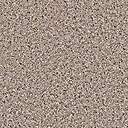 